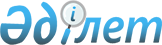 О внесении изменений и дополнений в решение районного маслихата от 24 декабря 2010 года № 199 "О бюджете Мартукского района на 2011-2013 годы"
					
			С истёкшим сроком
			
			
		
					Решение маслихата Мартукского района Актюбинской области от 20 апреля 2011 года № 234. Зарегистрировано Департаментом юстиции Актюбинской области 12 мая 2011 года № 3-8-130. Утратило силу в связи с истечением срока действия - письмо маслихата Мартукского района Актюбинской области от 14 марта 2012 года № 28.
      Сноска. Утратило силу в связи с истечением срока действия - письмо маслихата Мартукского района Актюбинской области от 14.03.2012 № 28.
      В соответствии подпунктом 1) пункта 1 статьи 6 Закона Республики Казахстан "О местном государственном управлении и самоуправлении в Республике Казахстан" от 23 января 2001 года № 148, пунктом 2 статьи 9, подпунктом 4) пункта 2 статьи 106 Бюджетного кодекса Республики Казахстан от 4 декабря 2008 года № 95 и решением областного маслихата "О внесении изменений и дополнений в решение областного маслихата от 13 декабря 2010 года № 333 "Об областном бюджете на 2011-2013 годы" от 13 апреля 2011 года № 386 районный маслихат РЕШАЕТ:
      1. Внести в решение районного маслихата "О бюджете Мартукского района на 2011-2013 годы" от 24 декабря 2010 года № 199 (зарегистрированное в Реестре государственной регистрации нормативных правовых актов за № 3-8-122, опубликованное 3 февраля 2011 года в газете "Мәртөк тынысы" № 6-7) следующие изменения и дополнения:
      1) в пункте 1:
      в подпункте 1):
      доходы
      цифры "3 203 744" заменить цифрами " 3 239 838,8", в том числе по:
      поступлениям трансфертов
      цифры "2 797 914" заменить цифрами "2 834 008,8";
      в подпункте 2):
      затраты
      цифры "3 256 353,1" заменить цифрами "3 292 447,9";
      2) в пункте 9:
      в части абзаца 5:
      цифры "14 271" заменить цифрами "15 200";
      3) пункт 9 дополнить абзацами следующего содержания:
      "на выплату единовременной материальной помощи инвалидам и участникам Великой Отечественной войны – 165,8 тысяч тенге";
      "на капитальный ремонт детского сада на 50 мест в селе Хлебодаровка – 35 000 тысяч тенге".
      2. Приложения 1 и 5 к указанному решению изложить в новой редакции.
      3. Настоящее решение вводится в действие с 1 января 2011 года. Бюджет Мартукского района на 2011 год Бюджетные программы администраторов программы 123 "Аппарат акима района в городе, города районного значения, поселка, аула (села), аульного (сельского) округа" на 2011 год
      продолжение таблицы
					© 2012. РГП на ПХВ «Институт законодательства и правовой информации Республики Казахстан» Министерства юстиции Республики Казахстан
				
Председатель сессии районного
маслихата - секретарь маслихата
А.ИсмагуловПриложение 1
к решению районного маслихата
от 20 апреля 2011 года № 234
Категория
Категория
Категория
Категория
Сумма(тыс.
тенге)
Класс
Класс
Класс
Сумма(тыс.
тенге)
Подкласс
Подкласс
Сумма(тыс.
тенге)
НАИМЕНОВАНИЕ
1
2
3
4
5
I. Доходы
3 239 838,8
1
Налоговые поступления
388 820,0
01
Подоходный налог
158 130,0 
2
Индивидуальный подоходный налог
158 130,0 
03
Социальный налог
129 000,0 
1
Социальный налог
129 000,0 
04
Hалоги на собственность
93 440,0 
1
Hалоги на имущество
65 670,0 
3
Земельный налог
4 070,0 
4
Hалог на транспортные средства
19 200,0 
5
Единый земельный налог
4 500,0 
05
Внутренние налоги на товары, работы и услуги
6 230,0 
2
Акцизы
1 010,0 
3
Поступления за использование природных и других ресурсов
2 400,0 
4
Сборы за ведение предпринимательской и профессиональной деятельности
2 580,0 
5
Налог на игорный бизнес
240,0 
08
Обязательные платежи, взимаемые за совершение юридически значимых действий и (или) выдачу документов уполномоченными на то государственными органами или должностными лицами
2 020,0 
1
Государственная пошлина
2 020,0 
2
Неналоговые поступления
10 810,0 
01
Доходы от государственной собственности
7 500,0 
5
Доходы от аренды имущества, находящегося в государственной собственности
7 500,0 
04
Штрафы, пеня, санкции, взыскания, налагаемые государственными учреждениями, финансируемыми из государственного бюджета, а также содержащимися и финансируемыми из бюджета (сметы расходов) Национального Банка Республики Казахстан 
2 500,0 
1
Штрафы, пеня, санкции, взыскания, налагаемые государственными учреждениями, финансируемыми из государственного бюджета, а также содержащимися и финансируемыми из бюджета (сметы расходов) Национального Банка Республики Казахстан, за исключением поступлений от организаций нефтяного сектора
2 500,0 
06
Прочие неналоговые поступления
810,0 
1
Прочие неналоговые поступления
810,0 
3
Поступлени от продажи основного капитала
6 200,0 
03
Продажа земли и нематериальных активов
6 200,0 
1
Продажа земли
6 200,0 
4
Поступления трансфертов
2 834 008,8 
02
Трансферты из вышестоящих органов государственного управления
2 834 008,8 
2
Трансферты из областных бюджетов
2 834 008,8 
Функгруппа
Функгруппа
Функгруппа
Функгруппа
Функгруппа
Сумма,тыс
тенге
Функподгруппа
Функподгруппа
Функподгруппа
Функподгруппа
Сумма,тыс
тенге
Администратор
Администратор
Администратор
Сумма,тыс
тенге
Программа
Программа
Сумма,тыс
тенге
НАИМЕНОВАНИЕ
Сумма,тыс
тенге
1
2
3
4
5
6
II. Затраты
3 292 447,9
01
Государственные услуги общего характера
197 196,0
1
Представительные, исполнительные и другие органы, выполняющие общие функции государственного управления
170 454,0
112
Аппарат маслихата района (города областного значения)
20 616,0
001
Услуги по обеспечению деятельности маслихата района (города областного значения)
16 816,0
003
Капитальные расходы государственных органов
3 800,0
122
Аппарат акима района (города областного значения)
44 356,0
001
Услуги по обеспечению деятельности акима района (города областного значения)
41 676,0
003
Капитальные расходы государственных органов
2 680,0
123
Аппарат акима района в городе, города районного значения, поселка, аула (села), аульного (сельского) округа
105 482,0
001
Услуги по обеспечению деятельности акима района в городе, города районного значения, поселка, аула (села), аульного (сельского) округа
105 472,0
022
Капитальные расходы государственных органов
10,0
2
Финансовая деятельность
13 289,0
452
Отдел финансов района (города областного значения)
13 289,0
001
Услуги по реализации государственной политики в области исполнения бюджета района и управления коммунальной собственностью района (города областного значения) 
11 779,0
003
Проведение оценки имущества в целях налогообложения
370,0
004
Организация работы по выдаче разовых талонов и обеспечение полноты сбора сумм от реализации разовых талонов
640,0
011
Учет, хранение, оценка и реализация имущества, поступившего в коммунальную собственность
500,0
5
Планирование и статистическая деятельность
13 453,0
476
Отдел экономики, бюджетного планирования и предпринимательства района (города областного значения)
13 453,0
001
Услуги по реализации государственной политики в области формирования и развития экономической политики, системы государственного планирования и управления района ( города областного значения) 
13 229,0
003
Капитальные расходы государственных органов
224,0
02
Оборона
10 630,0
1
Военные нужды
1 410,0
122
Аппарат акима района (города областного значения)
1 410,0
005
Мероприятия в рамках исполнения всеобщей воинской обязанности 
1 410,0
2
Организация работы по чрезвычайным ситуациям 
9 220,0
122
Аппарат акима района (города областного значения)
9 220,0
006
Предупреждение и ликвидация чрезвычайных ситуаций масштаба района (города областного значения)
1 075,0
007
Мероприятия по профилактике и тушению степных пожаров районного (городского) масштаба, а также пожаров в населенных пунктах, в которых не созданы органы государственной противопожарной службы
8 145,0
04
Образование
1 903 055,1
1
Дошкольное воспитание и обучение
240 641,0
471
Отдел образования, физической культуры и спорта района (города областного значения)
240 641,0
003
Обеспечение деятельности организаций дошкольного воспитания и обучения
240 641,0
2
Начальное, основное среднее и общее среднее образование
1 515 201,1
471
Отдел образования, физической культуры и спорта района (города областного значения)
1 515 201,1
004
Общеобразовательное обучение
1 436 481,1
005
Дополнительное образование для детей и юношества
78 720,0
9
Прочие услуги в области образования
147 213,0
466
Отдел архитектуры, градостроительства и строительства района (города областного значения)
96 499,0
037
Строительство и реконструкция объектов образования
96 499,0
471
Отдел образования, физической культуры и спорта района (города областного значения)
50 714,0
008
Информатизация системы образования в государственных учреждениях образования района (города областного значения)
5 127,0
009
Приобретение и доставка учебников, учебно-методических комплексов для государственных учреждений образования района (города областного значения)
7 053,0
010
Проведение школьных олимпиад, внешкольных мероприятий и конкурсов районного (городского) масштаба
174,0
011
Присуждение грантов государственным учреждениям образования района (города районного значения) за высокие показатели работы
6 370,0
020
Ежемесячные выплаты денежных средств опекунам (попечителям) на содержание ребенка сироты (детей-сирот) и ребенка (детей), оставшегося без попечения родителей
14 062,0
023
Обеспечение оборудованием, программным обеспечением детей-инвалидов, обучающихся на дому
5 011,0
025
Увеличение размера доплаты за квалификационную категорию учителям школ и воспитателям дошкольных организаций образования
12 917,0
06
Социальная помощь и социальное обеспечение 
163 403,8
2
Социальная помощь
149 465,8
123
Аппарат акима района в городе, города районного значения, поселка, аула (села), аульного (сельского) округа
14 074,0
003
Оказание социальной помощи нуждающимся гражданам на дому
14 074,0
451
Отдел занятости и социальных программ района (города областного значения)
135 391,8
002
Программа занятости
22 872,0
004
Оказание социальной помощи на приобретение топлива специалистам здравоохранения, образования, социального обеспечения, культуры и спорта, проживающим в сельской местности в соответствии с законодательством Республики Казахстан
9 699,0
005
Государственная адресная социальная помощь
1 498,0
006
Жилищная помощь
500,0
007
Социальная помощь отдельным категориям нуждающихся граждан по решениям местных представительных органов
68 778,8
010
Материальное обеспечение детей-инвалидов, воспитывающихся и обучающихся на дому
182,0
016
Государственные пособия на детей до 18 лет
23 828,0
017
Обеспечение нуждающихся инвалидов обязательными гигиеническими средствами и предоставление услуг специалистами жестового языка, индивидуальными помощниками в соответствии с индивидуальной программой реабилитации инвалида
1 618,0
023
Обеспечение деятельности центров занятости
6 416,0
9
Прочие услуги в области социальной помощи и социального обеспечения
13 938,0
451
Отдел занятости и социальных программ района (города областного значения)
13 938,0
001
Услуги по реализации государственной политики на местном уровне в области обеспечения занятости и реализации социальных программ для населения
13 474,0
011
Оплата услуг по зачислению, выплате и доставке пособий и других социальных выплат
464,0
07
Жилищно-коммунальное хозяйство
136 347,0
1
Жилищное хозяйство
87 521,0
466
Отдел архитектуры, градостроительства и строительства района (города областного значения)
87 521,0
003
Строительство жилья государственного коммунального жилищного фонда
35 299,0
004
Развитие и обустройство инженерно-коммуникационной инфраструктуры
52 222,0
2
Коммунальное хозяйство 
1 496,0
458
Отдел жилищно-коммунального хозяйства, пассажирского транспорта и автомобильных дорог района (города областного значения)
1 496,0
027
Организация эксплуатации сетей газификации, находящихся в коммунальной собственности районов (городов областного значения)
1 496,0
3
Благоустройство населенных пунктов
47 330,0
123
Аппарат акима района в городе, города районного значения, поселка, аула (села), аульного (сельского) округа
25 380,0
008
Освещение улиц населенных пунктов
15 808,0
009
Обеспечение санитарии населенных пунктов
7 546,0
011
Благоустройство и озеленение населенных пунктов
2 026,0
458
Отдел жилищно-коммунального хозяйства, пассажирского транспорта и автомобильных дорог района (города областного значения)
21 950,0
015
Освещение улиц в населенных пунктах
5 450,0
018
Благоустройство и озеленение населенных пунктов
16 500,0
08
Культура, спорт, туризм и информационное пространство
112 729,0
1
Деятельность в области культуры
76 120,0
455
Отдел культуры и развития языков района (города областного значения)
76 120,0
003
Поддержка культурно-досуговой работы
76 120,0
2
Спорт 
1 529,0
471
Отдел образования, физической культуры и спорта района (города областного значения)
1 529,0
013
Развитие массового спорта и национальных видов спорта 
592,0
014
Проведение спортивных соревнований на районном (города областного значения) уровне
267,0
015
Подготовка и участие членов сборных команд района (города областного значения) по различным видам спорта на областных спортивных соревнованиях
670,0
3
Информационное пространство
24 954,0
455
Отдел культуры и развития языков района (города областного значения)
20 954,0
006
Функционирование районных (городских) библиотек
20 283,0
007
Развитие государственного языка и других языков народа Казахстана
671,0
456
Отдел внутренней политики района (города областного значения)
4 000,0
002
Услуги по проведению государственной информационной политики через газеты и журналы 
3 000,0
005
Услуги по проведению государственной информационной политики через телерадиовещание 
1 000,0
9
Прочие услуги по организации культуры, спорта, туризма и информационного пространства
10 126,0
455
Отдел культуры и развития языков района (города областного значения)
4 731,0
001
Услуги по реализации государственной политики на местном уровне в области разития языков и культуры 
4 682,0
010
Капитальные расходы государственных органов
49,0
456
Отдел внутренней политики района (города областного значения)
5 395,0
001
Услуги по реализации государственной политики на местном уровне в области информации, укреплении государственности и формирования социального оптимизма граждан
4 727,0
003
Реализация региональных программ в сфере молодежной политики
668,0
10
Сельское, водное, лесное, рыбное хозяйство, особо охраняемые природные территории, охрана окружающей среды и животного мира, земельные отношения
697 020,3
1
Сельское хозяйство
21 044,3
474
Отдел сельского хозяйства и ветеринарии района (города областного значения)
15 721,0
001
Услуги по реализации госудаственной политики на местном уровне в сфере сельского хозяйства и ветеринарии
13 678,0
005
Обеспечение функционирования скотомогильников (биотермических ям)
945,0
006
Организация санитарного убоя больных животных
108,0
007
Организация отлова и уничтожения бродячих собак и кошек
990,0
476
Отдел экономики, бюджетного планирования и предпринимательства района (города областного значения)
5 323,3
099
Реализация мер социальной поддержки специалистов социальной сферы сельских населенных пунктов за счет целевых трансфертов из республиканского бюджета
5 323,3
2
Водное хозяйство
648 782,0
458
Отдел жилищно-коммунального хозяйства, пассажирского транспорта и автомобильных дорог района (города областного значения)
648 782,0
025
Развитие объектов водоснабжения
648 782,0
6
Земельные отношения
9 760,0
463
Отдел земельных отношений района (города областного значения)
9 760,0
001
Услуги по реализации государственной политики в области регулирования земельных отношений на территории района (города областного значения)
7 422,0
002
Работы по переводу сельскохозяйственных угодий из одного вида в другой
161,0
003
Земельно-хозяйственное устройство населенных пунктов
2 177,0
9
Прочие услуги в области сельского, водного, лесного, рыбного хозяйства, охраны окружающей среды и земельных отношений
17 434,0
474
Отдел сельского хозяйства и ветеринарии района (города областного значения)
17 434,0
013
Проведение противоэпизоотических мероприятий
17 434,0
11
Промышленность, архитектурная, градостроительная и строительная деятельность
13 130,0
02
Архитектурная, градостроительная и строительная деятельность
13 130,0
466
Отдел архитектуры, градостроительства и строительства района (города областного значения)
13 130,0
001
Услуги по реализации государственной политики в области строительства, улучшения архитектурного облика городов, районов и населенных пунктов области и обеспечению рационального и эффективного градостроительного освоения территории района (города областного значения)
6 830,0
013
Разработка комплексных схем градостроительного развития территорий района, генеральных планов городов районного (областного) значения, поселков и иных сельских населенных пунктов
6 300,0
12
Транспорт и коммуникации
31 653,0
1
Автомобильный транспорт
31 653,0
458
Отдел жилищно-коммунального хозяйства, пассажирского транспорта и автомобильных дорог района (города областного значения)
31 653,0
023
Обеспечение функционирования автомобильных дорог
31 653,0
13
Прочие
26 504,0
3
Поддержка предпринимательской деятельности и защита конкуренции
795,0
476
Отдел экономики, бюджетного планирования и предпринимательства района (города областного значения)
795,0
005
Поддержка предпринимательской деятельности
795,0
9
Прочие
25 709,0
451
Отдел занятости и социальных программ района (города областного значения)
780,0
022
Поддержка частного предпринимательства в рамках программы "Дорожная карта бизнеса - 2020"
780,0
452
Отдел финансов района (города областного значения)
2 297,0
012
Резерв местного исполнительного органа района (города областного значения) 
2 297,0
458
Отдел жилищно-коммунального хозяйства, пассажирского транспорта и автомобильных дорог района (города областного значения)
7 043,0
001
Услуги по реализации государственной политики на местном уровне в области жилищно-коммунального хозяйства пассажирского транспорта и автомобильных дорог
7 043,0
471
Отдел образования, физической культуры и спорта района (города областного значения)
15 589,0
001
Услуги по обеспечению деятельности отдела образования, физической культуры и спорта
15 589,0
15
Трансферты
779,7
1
Трансферты
779,7
452
Отдел финансов района (города областного значения)
779,7
006
Возврат неиспользованных (недоиспользованных) целевых трансфертов
779,7
III. Чистое бюджетное кредитование
29 139,0
Бюджетные кредиты
31 157,0
10
Сельское, водное, лесное, рыбное хозяйство, особоохраняемые природные территории, охрана окружающей среды и животного мира, земельные отношения
31 157,0
1
Сельское хозяйство
31 157,0
476
Отдел экономики, бюджетного планирования и предпринимательства района (города областного значения)
31 157,0
004
Бюджетные кредиты для реализации мер социальной поддержки специалистов социальной сферы сельских населенных пунктов
31 157,0
Категория
Категория
Категория
Категория
Сумматыс.
тенге
Класс
Класс
Класс
Сумматыс.
тенге
Подкласс
Подкласс
Сумматыс.
тенге
Наименование
Сумматыс.
тенге
1
2
3
4
5
5
1
Погашение бюджетных кредитов
2 018,0
01
1
Погашение бюджетных кредитов
2 018,0
1
Погашение бюджетных кредитов, выданных из государственного бюджета
2 018,0
Функгруппа
Функгруппа
Функгруппа
Функгруппа
Функгруппа
Сумма тыс.тенге
Функподгруппа
Функподгруппа
Функподгруппа
Функподгруппа
Сумма тыс.тенге
Администратор
Администратор
Администратор
Сумма тыс.тенге
Программа
Программа
Сумма тыс.тенге
НАИМЕНОВАНИЕ
Сумма тыс.тенге
1
2
3
4
5
6
IV. Сальдо по операциям с финансовыми активами
0,0
Приобретение финансовых активов
0,0
13
Прочие
0,0
9
Прочие
0,0
452
Отдел финансов района (города областного значения)
0,0
014
Формирование или увеличение уставного капитала юридических лиц
0,0
V. Дефицит бюджета
-81 748,1
VI. Финансирование дефицита бюджета
81 748,1
Категория
Категория
Категория
Категория
Сумматыс.
тенге
Класс
Класс
Класс
Сумматыс.
тенге
Подкласс
Подкласс
Сумматыс.
тенге
НАИМЕНОВАНИЕ
Сумматыс.
тенге
1
2
3
4
5
7
2
Поступление займов
31 157,0
01
2
Внутренние государственные займы
31 157,0
2
Договора займа
31 157,0
Функгруппа
Функгруппа
Функгруппа
Функгруппа
Функгруппа
Сумма тыс.тенге
Функподгруппа
Функподгруппа
Функподгруппа
Функподгруппа
Сумма тыс.тенге
Администратор
Администратор
Администратор
Сумма тыс.тенге
Программа
Программа
Сумма тыс.тенге
НАИМЕНОВАНИЕ
Сумма тыс.тенге
1
2
3
4
5
6
16
Погашение займов
2 018,0
1
Погашение займов
2 018,0
452
Отдел финансов района (города областного значения)
2 018,0
008
Погашение долга местного исполнительного органа перед вышестоящим бюджетом
2 018,0
Категория
Категория
Категория
Категория
Сумма тыс.тенге
Класс
Класс
Класс
Сумма тыс.тенге
Подкласс
Подкласс
Сумма тыс.тенге
НАИМЕНОВАНИЕ
Сумма тыс.тенге
1
2
3
4
5
8
1
Используемые остатки бюджетных средств
52 609,1
01
1
Остатки бюджетных средств 
52 609,1
1
Свободные остатки бюджетных средств
52 609,1Приложение 5
к решению районного маслихата
от 20 апреля 2011 года № 234
Наименование 
001 "Услуги по обеспечению деятельности акима района в городе, города районного значения, поселка, аула (села), аульного (сельского) округа"
003 "Оказание социальной помощи нуждающимся гражданам на дому"
008 "Освещение улиц населенных пунктов"
009 "Обеспечение санитарии населенных пунктов"
Аккудукский с\о
7767
2282
1000
1966
Байтурасайский с\о
6946
776
1581
467
Каратогайский с\о
7329
545
541
466
Карачаевский с\о
6686
0
1000
467
Кызылжарский с\о
7989
0
1000
467
Мартукский с\о
14124
5835
2770
400
Танибергенский с\о
7004
496
680
467
Хазретовский с\о
6846
0
1000
467
Хлебодаровсий с\о
7546
489
960
512
Родниковский с\о
7511
480
1000
467
Байнасайский с\о
7488
496
1000
466
Яйсанский с\о
10322
2114
2276
467
Курмансайский с\о
7914
561
1000
467
Итого
105472
14074
15808
7546
Наименование 
011 "Благоустройство и озеленение населенных пунктов"
022 "Капитальные затраты государственных органов"
Всего
Аккудукский с\о
155
0
13170
Байтурасайский с\о
155
0
9925
Каратогайский с\о
155
0
9036
Карачаевский с\о
155
0
8308
Кызылжарский с\о
155
0
9611
Мартукский с\о
166
0
23295
Танибергенский с\о
155
0
8802
Хазретовский с\о
155
0
8468
Хлебодаровсий с\о
155
0
9662
Родниковский с\о
155
0
9613
Байнасайский с\о
155
0
9605
Яйсанский с\о
155
10
15344
Курмансайский с\о
155
0
10097
Итого
2026
10
144936